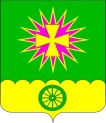 АДМИНИСТРАЦИЯ Нововеличковского сельского поселения Динского района ПОСТАНОВЛЕНИЕот 15.04.2021                                                                                                        № 107станица НововеличковскаяОб утверждении Порядков разработки, утверждения административных регламентов осуществления муниципального контроля и административных регламентовпредоставления муниципальных услуг, проведения экспертизы проектов административных регламентов осуществления муниципального контроля и административных регламентов предоставления муниципальных услугВ соответствии со статьей 13 Федерального закона от 27 июля 2010 г.
№ 210-ФЗ «Об организации предоставления государственных и муниципальных услуг», постановлением Правительства Российской Федерации от 16 мая 2011 г. № 373 «О разработке и утверждении административных регламентов осуществления государственного контроля (надзора) и административных регламентов предоставления государственных услуг», в целях приведения нормативных правовых актов администрации муниципального образования Динской район в соответствие с действующим законодательством Российской Федерации, руководствуясь статьями 31, 65 Устава Нововеличковского сельского поселения, п о с т а н о в л я ю:1. Утвердить:1.1. Порядок разработки и утверждения административных регламентов осуществления муниципального контроля (приложение 1);1.2. Порядок разработки и утверждения административных регламентов предоставления муниципальных услуг (приложение 2);1.3. Порядок проведения экспертизы проектов административных регламентов осуществления муниципального контроля и административных регламентов предоставления муниципальных услуг (приложение 3).2. Определить отдел по общим и правовым вопросам администрации Нововеличковского сельского поселения уполномоченным органом по проведению экспертизы проектов административных регламентов осуществления муниципального контроля и административных регламентов предоставления муниципальных услуг.3. Отраслевым (функциональным) органам администрации Нововеличковского сельского поселения:3.1. Привести административные регламенты осуществления муниципального контроля и административные регламенты предоставления муниципальных услуг в соответствие с настоящим постановлением;3.2. Обеспечить в установленном порядке размещение соответствующих административных регламентов в информационно-телекоммуникационной сети «Интернет» на официальном сайте Нововеличковского сельского поселения;3.3. Обеспечить размещение сведений о муниципальных услугах и сведений о муниципальном контроле в федеральной государственной информационной системе «Единый портал государственных и муниципальных услуг (функций)».4. Признать утратившими силу постановление администрации Нововеличковского сельского поселения от 20.01.2016 № 18 «Об утверждении Порядка разработки и утверждения административных регламентов предоставления муниципальных услуг и Порядка разработки и утверждения административных регламентов исполнения муниципальных функций в администрации Нововеличковского сельского поселения Динского района»5. Отделу по общим и правовым вопросам администрации Нововеличковского сельского поселения (Калитка) обнародовать настоящее постановление и разместить на официальном сайте Нововеличковского сельского поселения в информационно-телекоммуникационной сети «Интернет» в разделе «Нормативно-правовая информация», подразделе «Постановления администрации».6.  Контроль за выполнением настоящего постановления возложить на заместителя главы администрации Нововеличковского сельского поселения Л.В.Кравченко.7. Постановление вступает в силу после его официального обнародования.Глава Нововеличковскогосельского поселения Динского района                                                                                          Г.М.КоваПРИЛОЖЕНИЕ 1УТВЕРЖДЕНпостановлением администрацииНововеличковского сельскогопоселения Динской районот 15.04.2021 г. № 107ПОРЯДОКразработки и утверждения административных регламентов осуществления муниципального контроля1. Общие положения1. Настоящий Порядок определяет порядок разработки и утверждения отраслевыми (функциональными) органами администрации Нововеличковского сельского поселения административных регламентов осуществления муниципального контроля (далее - регламенты).Регламентом является нормативный правовой акт администрации Нововеличковского сельского поселения, наделенной в соответствии с федеральными законами, нормативными правовыми актами Краснодарского края, муниципального образования Динской район и иными нормативными правовыми актами полномочиями по осуществлению муниципального контроля, устанавливающий сроки и последовательность административных процедур (действий), осуществляемых отраслевыми (функциональными) органами администрации Нововеличковского сельского поселения в процессе осуществления муниципального контроля, который полностью или частично осуществляется в соответствии с положениями Федерального закона 
от 26 декабря 2008 г № 294-ФЗ «О защите прав юридических лиц и индивидуальных предпринимателей при осуществлении государственного контроля (надзора) и муниципального контроля».Регламент также устанавливает порядок взаимодействия между отраслевыми (функциональными) органами администрации Нововеличковского сельского поселения и их должностными лицами, между отраслевыми (функциональными) органами администрации Нововеличковского сельского поселения и физическими или юридическими лицами, индивидуальными предпринимателями, их уполномоченными представителями, органами государственной власти и органами местного самоуправления, учреждениями и организациями в процессе осуществления муниципального контроля. 2. Если иное не установлено федеральными законами, нормативными правовыми актами Краснодарского края, муниципального образования Динской район и муниципального образования Нововеличковское сельское поселение регламент разрабатывается отраслевым (функциональным) органом администрации Нововеличковского сельского поселения, к сфере деятельности которого относится исполнение конкретного полномочия по осуществлению муниципального контроля, предусмотренного федеральным законом, актом Президента Российской Федерации или Правительства Российской Федерации, нормативными правовым актом Краснодарского края, муниципального образования Динской район, муниципального образования Нововеличковское сельское поселение.3. При разработке регламентов отраслевые (функциональные) органы администрации Нововеличковского сельского поселения предусматривают оптимизацию (повышение качества) осуществления муниципального контроля, в том числе:а) упорядочение административных процедур (действий);б) устранение избыточных административных процедур (действий);в) сокращение срока исполнения муниципальной функции, а также срока выполнения отдельных административных процедур (действий) в рамках исполнения муниципальной функции. Отраслевой (функциональный) орган администрации Нововеличковского сельского поселения, осуществляющий подготовку регламента, может установить в регламенте сокращенные сроки исполнения муниципальной функции, а также сроки выполнения административных процедур (действий) в рамках исполнения муниципальной функции по отношению к соответствующим срокам, установленным законодательством Российской Федерации;г) ответственность должностных лиц отраслевых (функциональных) органов администрации Нововеличковского сельского поселения, осуществляющих муниципальный контроль, за несоблюдение ими требований регламентов при выполнении административных процедур (действий);д) осуществление отдельных административных процедур (действий) в электронной форме.4. Исполнение отраслевыми (функциональными) органами администрации Нововеличковского сельского поселения отдельных государственных полномочий Краснодарского края, переданных им на основании закона Краснодарского края с предоставлением субвенций из краевого бюджета, осуществляется в порядке, установленном регламентом, утвержденным руководителем соответствующего исполнительного органа государственной власти Краснодарского края, если иное не установлено законом Краснодарского края.5. Регламенты разрабатываются отраслевыми (функциональными) органами администрации Нововеличковского сельского поселения в соответствии с федеральными законами, нормативными правовыми актами Президента Российской Федерации, Правительства Российской Федерации, Краснодарского края, муниципального образования Динской район, а также с учетом иных требований к порядку осуществления муниципального контроля.5.1. Регламент разрабатывается, как правило, после включения соответствующей функции по осуществлению муниципального контроля в перечень муниципальных услуг и муниципальных функций по осуществлению муниципального контроля (далее - перечень).5.2. Проект регламента и пояснительная записка к нему размещаются на официальном сайте Нововеличковского сельского поселения в информационно-телекоммуникационной сети «Интернет» (далее – Официальный сайт).6. Проекты регламентов, а также проекты нормативных правовых актов по внесению изменений в ранее изданные регламенты, признанию регламентов утратившими силу подлежат независимой экспертизе и экспертизе, проводимой отделом по общим и правовым вопросам администрации Нововеличковского сельского поселения (далее - уполномоченный орган по проведению экспертизы проектов административных регламентов).Экспертиза проектов регламентов, а также проектов нормативных правовых актов по внесению изменений в ранее изданные регламенты, признанию регламентов утратившими силу проводится в порядке, установленном Правилами проведения экспертизы проектов административных регламентов осуществления государственного контроля (надзора) и административных регламентов предоставления государственных услуг, утвержденными постановлением Правительства Российской Федерации
от 16 мая 2011 г. № 373 «О разработке и утверждении административных регламентов осуществления государственного контроля (надзора) и административных регламентов предоставления государственных услуг», а также в соответствии с настоящим Порядком.Заключение об оценке регулирующего воздействия на проекты регламентов, а также проекты нормативных правовых актов по внесению изменений в ранее изданные регламенты, признанию регламентов утратившими силу не требуется.6.1. В случае если нормативным правовым актом, устанавливающим конкретное полномочие отраслевого (функционального) органа администрации Нововеличковского сельского поселения, осуществляющего муниципальный контроль, предусмотрено утверждение таким органом отдельного нормативного правового акта, предусматривающего порядок осуществления такого полномочия, наряду с разработкой порядка подлежит утверждению регламент по осуществлению соответствующего полномочия.При этом порядком осуществления соответствующего полномочия не регулируются вопросы, относящиеся к предмету регулирования регламента в соответствии с настоящим Порядком.2. Требования к регламентам7. Наименования регламентов определяются отраслевыми (функциональными) органами администрации Нововеличковского сельского поселения, осуществляющими муниципальный контроль, исходя из формулировки соответствующей редакции положения нормативного правового акта, которым предусмотрено конкретное полномочие по осуществлению муниципального контроля, и наименования соответствующей функции по осуществлению муниципального контроля в перечне.8. В регламент включаются следующие разделы:а) общие положения;б) требования к порядку осуществления муниципального контроля;в) состав, последовательность и сроки выполнения административных процедур (действий), требования к порядку их выполнения, в том числе особенности выполнения административных процедур (действий) в электронной форме;г) порядок и формы контроля за осуществлением муниципального контроля;д) досудебный (внесудебный) порядок обжалования решений и действий (бездействия) органов, осуществляющих муниципальный контроль, а также их должностных лиц.9. Раздел, касающийся общих положений, состоит из следующих подразделов:а) наименование муниципальной функции;б) наименование органа, осуществляющего муниципальный контроль. Если в осуществлении муниципального контроля участвуют также иные органы местного самоуправления, а также организации в случаях, предусмотренных законодательством Российской Федерации, указываются все органы местного самоуправления и организации, участие которых необходимо в процессе осуществления муниципального контроля;в) нормативные правовые акты, регулирующие осуществление муниципального контроля. Перечень таких нормативных правовых актов 
(с указанием их реквизитов и источников официального опубликования) подлежит обязательному размещению на Официальном сайте, в федеральной государственной информационной системе «Федеральный реестр государственных услуг (функций)» (далее - федеральный реестр), в региональной государственной информационной системе «Реестр государственных услуг (функций) Краснодарского края» (далее - региональный реестр), в федеральной государственной информационной системе «Единый портал государственных и муниципальных услуг (функций)» (далее - Единый портал государственных и муниципальных услуг (функций) и на Портале государственных и муниципальных услуг (функций) Краснодарского края.В данном подразделе административного регламента должно содержаться указание на соответствующее размещение перечня указанных нормативных правовых актов, регулирующих осуществление муниципального контроля.Отраслевой (функциональный) орган администрации Нововеличковского сельского поселения, осуществляющий муниципальный контроль, обеспечивает размещение и актуализацию перечня нормативных правовых актов, регулирующих осуществление муниципального контроля, на Официальном сайте, а также в соответствующем разделе регионального реестра;г) предмет муниципального контроля;д) права и обязанности должностных лиц при осуществлении муниципального контроля;е) права и обязанности лиц, в отношении которых осуществляются мероприятия по муниципальному контролю;ж) описание результата осуществления муниципального контроля;з) исчерпывающие перечни документов и (или) информации, необходимых для осуществления муниципального контроля и достижения целей и задач проведения проверки.9.1. В подразделе, касающемся прав и обязанностей должностных лиц при осуществлении муниципального контроля, закрепляются:а) обязанность органа, осуществляющего муниципальный контроль, истребовать в рамках межведомственного информационного взаимодействия документы и (или) информацию, включенные в перечень документов и (или) информации, запрашиваемых и получаемых в рамках межведомственного информационного взаимодействия органами государственного контроля (надзора), органами муниципального контроля при организации и проведении проверок от иных исполнительных органов государственной власти, органов местного самоуправления Краснодарского края либо подведомственных исполнительным органам государственной власти или органам местного самоуправления Краснодарского края организаций, в распоряжении которых находятся эти документы и (или) информация, утвержденный распоряжением Правительства Российской Федерации от 19 апреля 2016 г. № 724-р (далее - межведомственный перечень), от иных исполнительных органов государственной власти, органов местного самоуправления Краснодарского края либо подведомственных исполнительным органам государственной власти или органам местного самоуправления Краснодарского края организаций, в распоряжении которых находятся указанные документы;  б) запрет требовать от юридического лица, индивидуального предпринимателя представления документов и (или) информации, включая разрешительные документы, имеющиеся в распоряжении исполнительных органов государственной власти, органов местного самоуправления Краснодарского края либо подведомственных исполнительным органам государственной власти или органам местного самоуправления Краснодарского края организаций, включенные в межведомственный перечень;в) обязанность должностного лица отраслевого (функционального) органа администрации Нововеличковского сельского поселения, осуществляющего муниципальный контроль (далее – Орган муниципального контроля), знакомить руководителя, иное должностное лицо или уполномоченного представителя юридического лица, индивидуального предпринимателя, его уполномоченного представителя с документами и (или) информацией, полученными в рамках межведомственного информационного взаимодействия.9.2. В подразделе, касающемся прав и обязанностей лиц, в отношении которых осуществляются мероприятия по муниципального контролю, закрепляются:а) право проверяемого юридического лица, индивидуального предпринимателя по собственной инициативе представить документы и (или) информацию, которые находятся в распоряжении исполнительных органов государственной власти, органов местного самоуправления Краснодарского края либо подведомственных исполнительным органам государственной власти или органам местного самоуправления Краснодарского края организаций и включены в межведомственный перечень;б) право проверяемого юридического лица, индивидуального предпринимателя знакомиться с документами и (или) информацией, полученными Органом муниципального контроля в рамках межведомственного информационного взаимодействия от исполнительных органов государственной власти, органов местного самоуправления Краснодарского края либо подведомственных исполнительным органам государственной власти или органам местного самоуправления Краснодарского края организаций, в распоряжении которых находятся эти документы и (или) информация, включенные в межведомственный перечень.9.3. Подраздел, касающийся исчерпывающих перечней документов и (или) информации, необходимых для осуществления муниципального контроля и достижения целей и задач проведения проверки, включает:а) исчерпывающий перечень документов и (или) информации, истребуемых в ходе проверки лично у проверяемого юридического лица, индивидуального предпринимателя;б) исчерпывающий перечень документов и (или) информации, запрашиваемых и получаемых в ходе проверки в рамках межведомственного информационного взаимодействия от исполнительных органов государственной власти, органов местного самоуправления Краснодарского края либо подведомственных исполнительным органам государственной власти или органам местного самоуправления Краснодарского края организаций, в соответствии с межведомственным перечнем.10. Раздел, касающийся требований к порядку осуществления муниципального контроля, состоит из следующих подразделов:а) порядок информирования об осуществлении муниципального контроля;б) сведения о размере платы за услуги организации (организаций), участвующей (участвующих) в осуществлении муниципального контроля, взимаемой с лица, в отношении которого проводятся мероприятия по контролю  (раздел включается в случае, если в осуществлении муниципального контроля участвуют иные организации);в) срок осуществления муниципального контроля.11. В подразделе, касающемся порядка информирования об осуществлении муниципального контроля, указываются следующие сведения:а) порядок получения информации заинтересованными лицами по вопросам осуществления муниципального контроля, сведений о ходе осуществления муниципального контроля;б) порядок, форма, место размещения и способы получения справочной информации, в том числе на стендах в месте нахождения Органа муниципального контроля.К справочной информации относится:место нахождения и график работы органа, осуществляющего муниципальный контроль;справочные телефоны отраслевого (функционального) органа администрации Нововеличковского сельского поселения, осуществляющего муниципальный контроль, и организаций, участвующих в осуществлении муниципального контроля, в том числе номер телефона-автоинформатора;адреса Официального сайта, а также электронной почты и (или) формы обратной связи отраслевого (функционального) органа администрации Нововеличковского сельского поселения, осуществляющего муниципальный контроль, в сети «Интернет».Справочная информация не приводится в тексте регламента и подлежит обязательному размещению на Официальном сайте, в федеральном реестре, в региональном реестре, на Едином портале государственных и муниципальных услуг (функций) и на Портале государственных и муниципальных услуг (функций) Краснодарского края, о чем указывается в тексте регламента. Отраслевые (функциональные) органы администрации Нововеличковского сельского поселения, осуществляющие муниципальный контроль, обеспечивают размещение и актуализацию справочной информации в установленном порядке на Официальном сайте, а также в соответствующем разделе регионального реестра.12. В подразделе, касающемся сведений о размере платы за услуги организации (организаций), участвующей (участвующих) в осуществлении муниципального контроля, взимаемой с лица, в отношении которого проводятся мероприятия по муниципальному контролю, указывается информация об основаниях и порядке взимания платы либо об отсутствии такой платы.13. В подразделе, касающемся срока осуществления муниципального контроля, указывается общий срок осуществления муниципального контроля.14. Раздел, касающийся состава, последовательности и сроков выполнения административных процедур, требований к порядку их выполнения, в том числе особенностей выполнения административных процедур в электронной форме, состоит из подразделов, соответствующих количеству административных процедур - логически обособленных последовательностей административных действий при осуществлении муниципального контроля, имеющих конечный результат и выделяемых в рамках осуществления муниципального контроля.В начале указанного раздела указывается исчерпывающий перечень административных процедур, содержащихся в этом разделе.15. Описание каждой административной процедуры содержит следующие обязательные элементы:а) основания для начала административной процедуры;б) содержание каждого административного действия, входящего в состав административной процедуры, продолжительность и (или) максимальный срок его выполнения;в) сведения о должностном лице, ответственном за выполнение каждого административного действия, входящего в состав административной процедуры. Если нормативные правовые акты, непосредственно регулирующие осуществление муниципального контроля, содержат указание на конкретную должность, она указывается в тексте регламента;г) условия, порядок и срок приостановления осуществления муниципального контроля в случае, если возможность приостановления предусмотрена законодательством Российской Федерации;д) критерии принятия решений;е) результат административной процедуры и порядок передачи результата, который может совпадать с основанием для начала выполнения следующей административной процедуры;ж) способ фиксации результата выполнения административной процедуры, в том числе в электронной форме, содержащий указание на формат обязательного отображения административной процедуры.16. Раздел, касающийся порядка и формы контроля за осуществлением муниципального контроля, состоит из следующих подразделов:а) порядок осуществления текущего контроля за соблюдением и исполнением должностными лицами Органа муниципального контроля положений регламента и иных нормативных правовых актов, устанавливающих требования к осуществлению муниципального контроля, а также за принятием ими решений;б) порядок и периодичность осуществления плановых и внеплановых проверок полноты и качества осуществления муниципального контроля, в том числе порядок и формы контроля за полнотой и качеством осуществления муниципального контроля;в) ответственность должностных лиц Органа муниципального контроля, за решения и действия (бездействие), принимаемые (осуществляемые) ими в ходе осуществления муниципального контроля;г) положения, характеризующие требования к порядку и формам контроля за исполнением муниципальной функции, в том числе со стороны граждан, их объединений и организаций.17. Раздел, касающийся досудебного (внесудебного) порядка обжалования решений и действий (бездействия) органов, осуществляющих муниципальный контроль, а также их должностных лиц, состоит из следующих подразделов:а) информация для заинтересованных лиц об их праве на досудебное (внесудебное) обжалование действий (бездействия) и (или) решений, принятых (осуществленных) в ходе осуществления муниципального контроля (далее - жалоба);б) предмет досудебного (внесудебного) обжалования;в) исчерпывающий перечень оснований для приостановления рассмотрения жалобы и случаев, в которых ответ на жалобу не дается;г) основания для начала процедуры досудебного (внесудебного) обжалования;д) права заинтересованных лиц на получение информации и документов, необходимых для обоснования и рассмотрения жалобы;е) органы местного самоуправления, организации и уполномоченные на рассмотрение жалобы лица, которым может быть направлена жалоба заявителя в досудебном (внесудебном) порядке;ж) сроки рассмотрения жалобы;з) результат досудебного (внесудебного) обжалования применительно к каждой процедуре либо инстанции обжалования.3. Проведение независимой экспертизы проектов регламентов18. Проекты регламентов подлежат независимой экспертизе.19. Предметом независимой экспертизы проекта регламента (далее - независимая экспертиза) является оценка возможного положительного эффекта, а также возможных негативных последствий реализации положений проекта регламента для граждан и организаций.Независимая экспертиза проводится в соответствии с положениями статьи 5 Федерального закона от 17 июля 2009 г. № 172-ФЗ «Об антикоррупционной экспертизе нормативных правовых актов и проектов нормативных правовых актов». Независимая экспертиза может проводиться физическими и юридическими лицами в инициативном порядке за счет собственных средств. Независимая экспертиза не может проводиться физическими и юридическими лицами, принимавшими участие в разработке проекта регламента, а также организациями, находящимися в ведении отраслевого (функционального) органа администрации Нововеличковского сельского поселения, являющегося разработчиком регламента. Независимая экспертиза проекта регламента проводится во время его размещения в сети «Интернет» в соответствии с пунктом 5.2 настоящего Порядка с указанием дат начала и окончания приема заключений по результатам независимой экспертизы.По результатам независимой экспертизы составляется заключение, которое направляется в отраслевой (функциональный) орган администрации Нововеличковского сельского поселения, являющийся разработчиком регламента.	Отраслевой (функциональный) орган администрации Нововеличковского сельского поселения, являющийся разработчиком регламента, обязан рассмотреть поступившие заключения независимой экспертизы и принять решение по результатам каждой независимой экспертизы.Начальник отдела по общим и правовым вопросам                                                                           О.Ю.КалиткаПРИЛОЖЕНИЕ 2УТВЕРЖДЕНпостановлением администрацииНововеличковского сельскогопоселения Динской районот 15.04.2021 г. № 107ПОРЯДОКразработки и утверждения административных регламентовпредоставления муниципальных услуг1. Общие положения1. Настоящий Порядок определяет порядок разработки и утверждения отраслевыми (функциональными) органами администрации Нововеличковского сельского поселения административных регламентов предоставления муниципальных услуг (далее - регламенты).Регламентом является нормативный правовой акт администрации Нововеличковского сельского поселения, наделенной в соответствии с федеральными законами, нормативными правовыми актами Краснодарского края, муниципального образования Динской район и иными нормативными правовыми актами  полномочиями по предоставлению муниципальных услуг в установленной сфере деятельности, устанавливающий сроки и последовательность административных процедур (действий), осуществляемых отраслевыми (функциональными) органами администрации Нововеличковского сельского поселения, предоставляющими муниципальные услуги, в процессе предоставления муниципальной услуги в соответствии с требованиями Федерального закона от 27 июля 2010 г. № 210-ФЗ «Об организации предоставления государственных и муниципальных услуг» (далее - Федеральный закон).Регламент также устанавливает порядок взаимодействия между отраслевыми (функциональными) органами администрации Нововеличковского сельского поселения и их должностными лицами, между отраслевыми (функциональными) органами администрации Нововеличковского сельского поселения и физическими или юридическими лицами, индивидуальными предпринимателями, их уполномоченными представителями (далее - заявители), органами государственной власти и органами местного самоуправления, учреждениями и организациями в процессе предоставления муниципальной услуги.2. Регламент разрабатывается отраслевым (функциональным) органом администрации Нововеличковского сельского поселения, предоставляющим муниципальные услуги, если иное не установлено федеральными законами, нормативными правовыми актами Краснодарского края, муниципального образования Динской район, муниципального образования Нововеличковское сельское поселение.3. При разработке регламентов отраслевые (функциональные) органы администрации Нововеличковского сельского поселения предусматривают оптимизацию (повышение качества) предоставления муниципальных услуг, в том числе:а) упорядочение административных процедур (действий);б) устранение избыточных административных процедур (действий);в) сокращение количества документов, представляемых заявителями для предоставления муниципальной услуги, применение новых форм документов, позволяющих устранить необходимость неоднократного представления идентичной информации, снижение количества взаимодействий заявителей с должностными лицами органа, предоставляющего муниципальную услугу, в том числе за счет выполнения отдельных административных процедур (действий) на базе многофункциональных центров предоставления государственных и муниципальных услуг и реализации принципа «одного окна», использование межведомственных согласований при предоставлении муниципальной услуги без участия заявителя, в том числе с использованием информационно-коммуникационных технологий;г) сокращение срока предоставления муниципальной услуги, а также срока выполнения отдельных административных процедур (действий) в рамках предоставления муниципальной услуги. Орган, предоставляющий муниципальную услугу, может установить в регламенте сокращенные сроки предоставления муниципальной услуги, а также сроки выполнения административных процедур (действий) в рамках предоставления муниципальной услуги по отношению к соответствующим срокам, установленным законодательством Российской Федерации;д) ответственность должностных лиц органа, предоставляющего муниципальную услугу, за несоблюдение ими требований регламентов при выполнении административных процедур (действий);е) предоставление муниципальной услуги в электронной форме.4. Исполнение органами местного самоуправления отдельных государственных полномочий Краснодарского края, переданных им на основании закона Краснодарского края с предоставлением субвенций из краевого бюджета, осуществляется в порядке, установленном регламентом, утвержденным соответствующим исполнительным органом государственной власти Краснодарского края, если иное не установлено законом Краснодарского края.5. Регламенты разрабатываются отраслевыми (функциональными) органами администрации Нововеличковского сельского поселения в соответствии с федеральными законами, нормативными правовыми актами Президента Российской Федерации, Правительства Российской Федерации, Краснодарского края, муниципального образования Динской район, муниципального образования Нововеличковское сельское поселение, а также с учетом иных требований к порядку предоставления соответствующей муниципальной услуги.5.1. Регламент разрабатывается, как правило, после включения соответствующей муниципальной услуги в перечень муниципальных услуг и муниципальных функций по осуществлению муниципального контроля (надзора) (далее - перечень).5.2. Проект регламента и пояснительная записка к нему размещаются на официальном сайте Нововеличковского сельского поселения в информационно-телекоммуникационной сети «Интернет» (далее – Официальный сайт).6. Проекты регламентов, а также проекты нормативных правовых актов по внесению изменений в ранее изданные регламенты, признанию регламентов утратившими силу подлежат независимой экспертизе и экспертизе, проводимой отделом по общим и правовым вопросам администрации Нововеличковского сельского поселения (далее - уполномоченный орган по проведению экспертизы проектов административных регламентов).Экспертиза проектов регламентов, а также проектов нормативных правовых актов по внесению изменений в ранее изданные регламенты, признанию регламентов утратившими силу проводится в порядке, установленном Правилами проведения экспертизы проектов административных регламентов осуществления государственного контроля (надзора) и административных регламентов предоставления государственных услуг, утвержденными постановлением Правительства Российской Федерации 
от 16 мая 2011 г. № 373 «О разработке и утверждении административных регламентов осуществления государственного контроля (надзора) и административных регламентов предоставления государственных услуг», а также в соответствии с настоящим Порядком.Заключение об оценке регулирующего воздействия на проекты регламентов, а также проекты нормативных правовых актов по внесению изменений в ранее изданные регламенты, признанию регламентов утратившими силу не требуется.6.1. В случае если нормативным правовым актом, устанавливающим конкретное полномочие органа, предоставляющего муниципальную услугу, предусмотрено утверждение таким органом отдельного нормативного правового акта, предусматривающего порядок осуществления такого полномочия, наряду с разработкой порядка подлежит утверждению регламент по осуществлению соответствующего полномочия.При этом порядком осуществления соответствующего полномочия не регулируются вопросы, относящиеся к предмету регулирования регламента в соответствии с настоящим Порядком.2. Требования к регламентам7. Наименования регламентов определяются отраслевыми (функциональными) органами администрации Нововеличковского сельского поселения, предоставляющими муниципальные услуги, с учетом формулировки, соответствующей редакции положения нормативного правового акта, которым предусмотрена муниципальная услуга, и наименования такой муниципальной услуги в перечне.8. В регламент включаются разделы:а) общие положения;б) стандарт предоставления муниципальной услуги;в) состав, последовательность и сроки выполнения административных процедур (действий), требования к порядку их выполнения, в том числе особенности выполнения административных процедур (действий) в электронной форме, а также особенности выполнения административных процедур в многофункциональных центрах;г) формы контроля за исполнением регламента;д) досудебное (внесудебное) обжалование заявителем решений и действий (бездействия) органа, предоставляющего муниципальную услугу, должностного лица органа, предоставляющего муниципальную услугу, либо муниципального служащего, многофункционального центра, работника многофункционального центра, а также организаций, осуществляющих функции по предоставлению муниципальных услуг, или их работников;е) особенности выполнения административных процедур (действий) в многофункциональных центрах предоставления государственных и муниципальных услуг.В административные регламенты не включается настоящий раздел в случае, если муниципальная услуга не предоставляется в многофункциональных центрах предоставления государственных и муниципальных услуг.ж) случаи и порядок предоставления муниципальной услуги в упреждающем (проактивном) режиме.9. Раздел, касающийся общих положений, состоит из следующих подразделов:а) предмет регулирования регламента;б) круг заявителей;в) требования к порядку информирования о предоставлении муниципальной услуги, в том числе:порядок получения информации заявителями по вопросам предоставления муниципальной услуги и услуг, которые являются необходимыми и обязательными для предоставления муниципальной услуги, сведений о ходе предоставления указанных услуг, в том числе на Официальном сайте, в федеральной государственной информационной системе «Федеральный реестр государственных услуг (функций)» (далее - федеральный реестр), в региональной государственной информационной системе «Реестр государственных услуг (функций) Краснодарского края» (далее - региональный реестр), в федеральной государственной информационной системе «Единый портал государственных и муниципальных услуг (функций)» (далее - Единый портал государственных и муниципальных услуг (функций) и на Портале государственных и муниципальных услуг (функций) Краснодарского края;порядок, форма, место размещения и способы получения справочной информации, в том числе на стендах в местах предоставления муниципальной услуги и услуг, которые являются необходимыми и обязательными для предоставления муниципальной услуги, и в многофункциональном центре предоставления государственных и муниципальных услуг.К справочной информации относится следующая информация:место нахождения и графики работы отраслевого (функционального) органа администрации Нововеличковского сельского поселения, предоставляющего муниципальную услугу, государственных и муниципальных органов и организаций, обращение в которые необходимо для получения муниципальной услуги, а также многофункциональных центров предоставления государственных и муниципальных услуг;справочные телефоны отраслевого (функционального) органа администрации Нововеличковского сельского поселения, предоставляющего муниципальную услугу, организаций, участвующих в предоставлении муниципальной услуги, в том числе номер телефона-автоинформатора;адреса официального сайта, а также электронной почты и (или) формы обратной связи отраслевого (функционального) органа администрации Нововеличковского сельского поселения, предоставляющего муниципальную услугу, в сети «Интернет».Справочная информация не приводится в тексте регламента и подлежит обязательному размещению на Официальном сайте, в федеральном реестре, в региональном реестре, на Едином портале государственных и муниципальных услуг (функций) и на Портале государственных и муниципальных услуг (функций) Краснодарского края, о чем указывается в тексте регламента. Отраслевые (функциональные) органы администрации Нововеличковского сельского поселения, предоставляющие муниципальные услуги, обеспечивают в установленном порядке размещение и актуализацию справочной информации в соответствующем разделе регионального реестра и на Официальном сайте.10. Стандарт предоставления муниципальной услуги должен содержать следующие подразделы:а) наименование муниципальной услуги;б) наименование органа, предоставляющего муниципальную услугу. Если в предоставлении муниципальной услуги участвуют отраслевые (функциональные) органы администрации Нововеличковского сельского поселения, органы местного самоуправления, а также организации, то указываются все органы и организации, обращение в которые необходимо для предоставления муниципальной услуги. Также указываются требования пункта 3 статьи 7 Федерального закона, а именно - установление запрета требовать от заявителя осуществления действий, в том числе согласований, необходимых для получения муниципальной услуги и связанных с обращением в иные органы и организации, за исключением получения услуг, включенных в перечень услуг, которые являются необходимыми и обязательными для предоставления муниципальных услуг, утвержденный решением Совета Нововеличковского сельского поселения;в) описание результата предоставления муниципальной услуги;г) срок предоставления муниципальной услуги, в том числе с учетом необходимости обращения в организации, участвующие в предоставлении муниципальной услуги, срок приостановления предоставления муниципальной услуги в случае, если возможность приостановления предусмотрена законодательством Российской Федерации, являющихся результатом предоставления муниципальной услуги;д) нормативные правовые акты, регулирующие предоставление муниципальной услуги.Перечень нормативных правовых актов, регулирующих предоставление муниципальной услуги (с указанием их реквизитов и источников официального опубликования), подлежит обязательному размещению на Официальном сайте, в федеральном реестре, в региональном реестре, на Едином портале государственных и муниципальных услуг (функций) и на Портале государственных и муниципальных услуг (функций) Краснодарского края. Перечень нормативных правовых актов, регулирующих предоставление муниципальной услуги, не приводится в тексте административного регламента.В данном подразделе административного регламента должно содержаться указание на соответствующее размещение перечня указанных нормативных правовых актов, регулирующих предоставление муниципальной услуги.Отраслевой (функциональный) орган администрации Нововеличковского сельского поселения, предоставляющий муниципальную услугу, обеспечивает размещение и актуализацию перечня нормативных правовых актов, регулирующих предоставление муниципальной услуги, на Официальном сайте, а также в соответствующем разделе регионального реестра;е) исчерпывающий перечень документов, необходимых в соответствии с нормативными правовыми актами для предоставления муниципальной услуги и услуг, которые являются необходимыми и обязательными для предоставления муниципальной услуги, подлежащих представлению заявителем, способы их получения заявителем, в том числе в электронной форме, порядок их представления (бланки, формы обращений, заявлений и иных документов, подаваемых заявителем в связи с предоставлением муниципальной услуги, приводятся в качестве приложений к регламенту, за исключением случаев, когда формы указанных документов установлены актами Президента Российской Федерации или Правительства Российской Федерации, а также случаев, когда законодательством Российской Федерации предусмотрена свободная форма подачи этих документов);ж) исчерпывающий перечень документов, необходимых в соответствии с нормативными правовыми актами для предоставления муниципальной услуги, которые находятся в распоряжении государственных органов, органов местного самоуправления и иных органов, участвующих в предоставлении муниципальных услуг, и которые заявитель вправе представить, а также способы их получения заявителями, в том числе в электронной форме, порядок их представления (бланки, формы обращений, заявлений и иных документов, подаваемых заявителем в связи с предоставлением муниципальной услуги, приводятся в качестве приложений к регламенту, за исключением случаев, когда формы указанных документов установлены актами Президента Российской Федерации или Правительства Российской Федерации, а также случаев, когда законодательством Российской Федерации предусмотрена свободная форма подачи этих документов). Непредставление заявителем указанных документов не является основанием для отказа заявителю в предоставлении услуги;ж.1) указание на запрет требовать от заявителя:представления документов и информации или осуществления действий, представление или осуществление которых не предусмотрено нормативными правовыми актами, регулирующими отношения, возникающие в связи с предоставлением муниципальной услуги;представления документов и информации, которые в соответствии с нормативными правовыми актами Российской Федерации, нормативными правовыми актами Краснодарского края и муниципальными правовыми актами находятся в распоряжении органов, предоставляющих муниципальную услугу, государственных органов, органов местного самоуправления и (или) подведомственных государственным органам и органам местного самоуправления организаций, участвующих в предоставлении государственных или муниципальных услуг, за исключением документов, указанных в части 6 статьи 7 Федерального закона;представления документов и информации, отсутствие и (или) недостоверность которых не указывались при первоначальном отказе в приеме документов, необходимых для предоставления муниципальной услуги, либо в предоставлении муниципальной услуги, за исключением случаев, предусмотренных пунктом 4 части 1 статьи 7 Федерального закона;з) исчерпывающий перечень оснований для отказа в приеме документов, необходимых для предоставления муниципальной услуги;и) исчерпывающий перечень оснований для приостановления или отказа в предоставлении муниципальной услуги. В случае отсутствия таких оснований следует прямо указать на это в тексте регламента;к) перечень услуг, которые являются необходимыми и обязательными для предоставления муниципальной услуги, в том числе сведения о документе (документах), выдаваемом (выдаваемых) организациями, участвующими в предоставлении муниципальной услуги;л) порядок, размер и основания взимания государственной пошлины или иной платы, взимаемой за предоставление муниципальной услуги. В данном подразделе указывается размер государственной пошлины или иной платы, взимаемой за предоставление муниципальной услуги, или ссылка на положение нормативного правового акта, в котором установлен размер такой пошлины или платы;м) порядок, размер и основания взимания платы за предоставление услуг, которые являются необходимыми и обязательными для предоставления муниципальной услуги, включая информацию о методике расчета размера такой платы;н) максимальный срок ожидания в очереди при подаче запроса о предоставлении муниципальной услуги, услуги, предоставляемой организацией, участвующей в предоставлении муниципальной услуги, и при получении результата предоставления таких услуг;о) срок и порядок регистрации запроса заявителя о предоставлении муниципальной услуги и услуги, предоставляемой организацией, участвующей в предоставлении муниципальной услуги, в том числе в электронной форме;п) требования к помещениям, в которых предоставляется муниципальная услуга, к залу ожидания, местам для заполнения запросов о предоставлении муниципальной услуги, информационным стендам с образцами их заполнения и перечнем документов, необходимых для предоставления каждой муниципальной услуги, размещению и оформлению визуальной, текстовой и мультимедийной информации о порядке предоставления такой услуги, в том числе к обеспечению доступности для инвалидов указанных объектов в соответствии с законодательством Российской Федерации о социальной защите инвалидов;р) показатели доступности и качества муниципальной услуги, в том числе количество взаимодействий заявителя с должностными лицами при предоставлении муниципальной услуги и их продолжительность, возможность получения информации о ходе предоставления муниципальной услуги, в том числе с использованием информационно-коммуникационных технологий, возможность либо невозможность получения муниципальной услуги в многофункциональном центре предоставления государственных и муниципальных услуг (в том числе в полном объеме), в любом территориальном подразделении органа, предоставляющего муниципальную услугу, по выбору заявителя (экстерриториальный принцип), посредством запроса о предоставлении нескольких государственных и (или) муниципальных услуг в многофункциональных центрах предоставления государственных и муниципальных услуг, предусмотренного статьей 15.1 Федерального закона (далее - комплексный запрос);с) иные требования, в том числе учитывающие особенности предоставления муниципальной услуги по экстерриториальному принципу 
(в случае, если муниципальная услуга предоставляется по экстерриториальному принципу) и особенности предоставления муниципальной услуги в электронной форме. При определении особенностей предоставления муниципальной услуги в электронной форме указываются виды электронной подписи, которые допускаются к использованию при обращении за получением муниципальной услуги, в том числе с учетом права заявителя - физического лица использовать простую электронную подпись, в соответствии с Правилами определения видов электронной подписи, использование которых допускается при обращении за получением государственных и муниципальных услуг, утвержденными постановлением Правительства Российской Федерации 
от 25 июня 2012 г. № 634 «О видах электронной подписи, использование которых допускается при обращении за получением государственных и муниципальных услуг».11. Разделы, касающиеся состава, последовательности и сроков выполнения административных процедур (действий), требований к порядку их выполнения, в том числе особенностей выполнения административных процедур (действий) в электронной форме, а также особенностей выполнения административных процедур (действий) в многофункциональных центрах предоставления государственных и муниципальных услуг, состоят из подразделов, соответствующих количеству административных процедур - логически обособленных последовательностей административных действий при предоставлении муниципальных услуг и услуг, которые являются необходимыми и обязательными для предоставления муниципальной услуги, имеющих конечный результат и выделяемых в рамках предоставления муниципальной услуги. В начале соответствующего раздела указывается исчерпывающий перечень административных процедур (действий), содержащихся в нем.В разделе, касающемся состава, последовательности и сроков выполнения административных процедур (действий), требований к порядку их выполнения, в том числе особенностей выполнения административных процедур (действий) в электронной форме, отдельно указывается перечень административных процедур (действий) при предоставлении муниципальных услуг в электронной форме.Раздел, касающийся состава, последовательности и сроков выполнения административных процедур (действий), требований к порядку их выполнения, в том числе особенностей выполнения административных процедур (действий) в электронной форме, должен содержать в том числе:порядок осуществления в электронной форме, в том числе с использованием Единого портала государственных и муниципальных услуг (функций), административных процедур (действий) в соответствии с положениями статьи 10 Федерального закона;порядок исправления допущенных опечаток и ошибок в выданных в результате предоставления муниципальной услуги документах.В разделе, касающемся особенностей выполнения административных процедур (действий) в многофункциональных центрах предоставления государственных и муниципальных услуг, также может содержаться описание административных процедур (действий), выполняемых многофункциональным центром предоставления государственных и муниципальных услуг при предоставлении муниципальной услуги в полном объеме и при предоставлении муниципальной услуги посредством комплексного запроса, а также порядок досудебного (внесудебного) обжалования решений и действий (бездействия) многофункциональных центров предоставления государственных и муниципальных услуг и их работников.Описание административных процедур (действий), выполняемых многофункциональными центрами предоставления государственных и муниципальных услуг, в разделе, касающемся особенностей выполнения административных процедур (действий) в многофункциональных центрах предоставления государственных и муниципальных услуг, обязательно в отношении муниципальных услуг, включенных в перечни муниципальных услуг в соответствии с подпунктом 1 части 6 статьи 15 Федерального закона.В соответствующем разделе описывается в том числе порядок выполнения многофункциональными центрами предоставления государственных и муниципальных услуг следующих административных процедур (действий):информирование заявителей о порядке предоставления муниципальной услуги в многофункциональном центре предоставления государственных и муниципальных услуг, о ходе выполнения запроса о предоставлении муниципальной услуги, по иным вопросам, связанным с предоставлением муниципальной услуги, а также консультирование заявителей о порядке предоставления муниципальной услуги в многофункциональном центре предоставления государственных и муниципальных услуг;прием запросов заявителей о предоставлении муниципальной услуги и иных документов, необходимых для предоставления муниципальной услуги;формирование и направление многофункциональным центром предоставления государственных и муниципальных услуг межведомственного запроса в органы, предоставляющие муниципальные услуги, в органы государственной власти, органы местного самоуправления и организации, участвующие в предоставлении муниципальных услуг;выдача заявителю результата предоставления муниципальной услуги, в том числе выдача документов на бумажном носителе, подтверждающих содержание электронных документов, направленных в многофункциональный центр предоставления государственных и муниципальных услуг по результатам предоставления муниципальных услуг органами, предоставляющими муниципальные услуги, а также выдача документов, включая составление на бумажном носителе и заверение выписок из информационных систем органов, предоставляющих муниципальные услуги;иные действия, необходимые для предоставления муниципальной услуги, в том числе связанные с проверкой действительности усиленной квалифицированной электронной подписи заявителя, использованной при обращении за получением муниципальной услуги, а также с установлением перечня средств удостоверяющих центров, которые допускаются для использования в целях обеспечения указанной проверки и определяются на основании утверждаемой органом, предоставляющим муниципальную услугу, по согласованию с Федеральной службой безопасности Российской Федерации модели угроз безопасности информации в информационной системе, используемой в целях приема обращений за получением муниципальной услуги и (или) предоставления такой услуги.12. Описание каждой административной процедуры предусматривает:а) основания для начала административной процедуры;б) содержание каждого административного действия, входящего в состав административной процедуры, продолжительность и (или) максимальный срок его выполнения;в) сведения о должностном лице, ответственном за выполнение каждого административного действия, входящего в состав административной процедуры. Если нормативные правовые акты, непосредственно регулирующие предоставление муниципальной услуги, содержат указание на конкретную должность, она указывается в тексте регламента;г) критерии принятия решений;д) результат административной процедуры и порядок передачи результата, который может совпадать с основанием для начала выполнения следующей административной процедуры;е) способ фиксации результата выполнения административной процедуры, в том числе в электронной форме, содержащий указание на формат обязательного отображения административной процедуры.13. Раздел, касающийся форм контроля за предоставлением муниципальной услуги, состоит из следующих подразделов:а) порядок осуществления текущего контроля за соблюдением и исполнением ответственными должностными лицами положений регламента и иных нормативных правовых актов, устанавливающих требования к предоставлению муниципальной услуги, а также принятием ими решений;б) порядок и периодичность осуществления плановых и внеплановых проверок полноты и качества предоставления муниципальной услуги, в том числе порядок и формы контроля за полнотой и качеством предоставления муниципальной услуги;в) ответственность должностных лиц органа, предоставляющего муниципальную услугу, за решения и действия (бездействие), принимаемые (осуществляемые) ими в ходе предоставления муниципальной услуги;г) положения, характеризующие требования к порядку и формам контроля за предоставлением муниципальной услуги, в том числе со стороны граждан, их объединений и организаций.14. Раздел, касающийся досудебного (внесудебного) обжалования заявителем решений и действий (бездействия) органа, предоставляющего муниципальную услугу, должностного лица органа, предоставляющего муниципальную услугу, либо муниципального служащего, многофункционального центра, работника многофункционального центра, а также организаций, осуществляющих функции по предоставлению муниципальных услуг, или их работников, состоит из следующих подразделов:информация для заинтересованных лиц об их праве на досудебное (внесудебное) обжалование действий (бездействия) и (или) решений, принятых (осуществленных) в ходе предоставления муниципальной услуги (далее - жалоба);органы местного самоуправления, организации и уполномоченные на рассмотрение жалобы лица, которым может быть направлена жалоба заявителя в досудебном (внесудебном) порядке;способы информирования заявителей о порядке подачи и рассмотрения жалобы, в том числе с использованием Единого портала государственных и муниципальных услуг (функций) и Портала государственных и муниципальных услуг (функций) Краснодарского края;перечень нормативных правовых актов, регулирующих порядок досудебного (внесудебного) обжалования заявителем решений и действий (бездействия) органа, предоставляющего муниципальную услугу, должностного лица органа, предоставляющего муниципальную услугу, либо муниципального служащего, многофункционального центра, работника многофункционального центра, а также организаций, осуществляющих функции по предоставлению муниципальных услуг, или их работников.Информация, указанная в данном разделе, подлежит обязательному размещению на Едином портале государственных и муниципальных услуг (функций) и на Портале государственных и муниципальных услуг (функций) Краснодарского края, о чем указывается в тексте регламента. Органы, предоставляющие муниципальные услуги, обеспечивают в установленном порядке размещение и актуализацию сведений в соответствующем разделе регионального реестра.В случае если в соответствии с Федеральным законом установлен иной порядок (процедура) подачи и рассмотрения жалоб, в разделе должны содержаться следующие подразделы:информация для заявителя о его праве подать жалобу;предмет жалобы;органы местного самоуправления, организации, должностные лица, которым может быть направлена жалобапорядок подачи и рассмотрения жалобы;сроки рассмотрения жалобы;результат рассмотрения жалобы;порядок информирования заявителя о результатах рассмотрения жалобы;порядок обжалования решения по жалобе;право заявителя на получение информации и документов, необходимых для обоснования и рассмотрения жалобы;способы информирования заявителей о порядке подачи и рассмотрения жалобы.15. Раздел, касающийся особенностей выполнения административных процедур (действий) в многофункциональных центрах, состоит из следующих подразделов:перечень административных процедур (действий), выполняемых многофункциональными центрами предоставления государственных и муниципальных услуг;порядок выполнения административных процедур (действий) многофункциональными центрами предоставления государственных и муниципальных услуг.16. Раздел устанавливающий случаи и порядок предоставления муниципальной услуги в упреждающем (проактивном) режиме.В данном разделе описывается административная процедура формирования и направления межведомственных запросов в органы и организации, участвующие в предоставлении муниципальной услуги, а также случаи и порядок предоставления муниципальной услуги в упреждающем (проактивном) режиме в соответствии с частью 1 статьи 7.3. Федерального закона.Начальник отдела по общими правовым вопросам                                                                             О.Ю.КалиткаПРИЛОЖЕНИЕ 3УТВЕРЖДЕНпостановлением администрацииНововеличковского сельскогопоселения Динской районот 15.04.2021 г. № 107ПОРЯДОКпроведения экспертизы проектов административных регламентов осуществления муниципального контроля и административных регламентов предоставления муниципальных услуг1. Настоящий Порядок определяет порядок проведения экспертизы проекта административного регламента осуществления муниципального контроля и (или) проекта административного регламента предоставления муниципальной услуги (далее - административный регламент), проекта нормативного правового акта, утверждающего изменения в ранее изданный административный регламент (далее - проект изменений в административный регламент), а также проекта нормативного правового акта, признающего административный регламент утратившим силу (далее - проект акта об отмене административного регламента), разработанных отраслевым (функциональным) органом администрации Нововеличковского сельского поселения, наделенного в соответствии с федеральными законами и нормативными правовыми актами Краснодарского края полномочиями по осуществлению муниципального контроля и предоставлению муниципальных услуг в установленной сфере деятельности.2. Экспертиза проводится отделом по общим и правовым вопросам администрации Нововеличковского сельского поселения - уполномоченным органом по проведению экспертизы проектов административных регламентов администрации Нововеличковского сельского поселения (далее - уполномоченный орган).3. Предметом экспертизы является оценка соответствия проекта административного регламента, проекта изменений в административный регламент (с учетом действующей редакции административного регламента), проекта акта об отмене административного регламента требованиям Федерального закона от 27 июля 2010 г. № 210-ФЗ «Об организации предоставления государственных и муниципальных услуг» (далее – Федеральный закон № 210-ФЗ) или Федерального закона от 26 декабря 2008 г. № 294-ФЗ «О защите прав юридических лиц и индивидуальных предпринимателей при осуществлении государственного контроля (надзора) и муниципального контроля» (далее – Федеральный закон № 294-ФЗ), требованиям иных нормативных правовых актов, регулирующих порядок предоставления соответствующей муниципальной услуги или осуществления муниципального контроля, а также требованиям, предъявляемым к указанным проектам Порядком разработки и утверждения административных регламентов осуществления муниципального контроля или Порядком разработки и утверждения административных регламентов предоставления муниципальных услуг, в том числе оценка учета результатов независимой экспертизы, а также наличия и актуальности сведений о соответствующей муниципальной услуге или осуществлении соответствующего муниципального контроля в перечне муниципальных услуг и муниципальных функций по осуществлению муниципального контроля (далее - перечень).4. В отношении проекта административного регламента осуществления муниципального контроля, проекта изменений в административный регламент осуществления муниципального контроля, а также проекта акта об отмене административного регламента осуществления муниципального контроля проводится оценка их соответствия положениям Федерального закона 
№ 294-ФЗ и иным нормативным правовым актам, регулирующим порядок осуществления муниципального контроля.5. В отношении проекта административного регламента предоставления муниципальной услуги, проекта изменений в административный регламент предоставления муниципальной услуги, а также проекта акта об отмене административного регламента предоставления муниципальной услуги проводится оценка их соответствия положениям Федерального закона 
№ 210-ФЗ и принятых в соответствии с ним нормативных правовых актов. 
В том числе проверяется:а) соответствие структуры и содержания проекта административного регламента предоставления муниципальной услуги, а также проекта изменений в административный регламент предоставления муниципальной услуги, в том числе стандарта предоставления муниципальной услуги, требованиям, предъявляемым к ним Федеральным законом № 210-ФЗ и принятыми в соответствии с ним нормативными правовыми актами;б) полнота описания в проекте административного регламента предоставления муниципальной услуги, а также проекте изменений в административный регламент предоставления муниципальной услуги порядка и условий предоставления муниципальной услуги, которые установлены законодательством Российской Федерации, нормативными правовыми актами Краснодарского края;в) оптимизация порядка предоставления муниципальной услуги, в том числе:упорядочение административных процедур (действий);устранение избыточных административных процедур (действий);сокращение срока предоставления муниципальной услуги, а также срока выполнения отдельных административных процедур (действий) в рамках предоставления муниципальной услуги;предоставление муниципальной услуги в электронной форме;получение документов и информации, которые необходимы для предоставления муниципальной услуги, посредством межведомственного информационного взаимодействия;особенности выполнения административных процедур (действий) в многофункциональных центрах предоставления государственных и муниципальных услуг.6. Отраслевой (функциональный) орган администрации Нововеличковского сельского поселения, ответственный за разработку проекта административного регламента, проекта изменений в административный регламент, проекта акта об отмене административного регламента, готовит и представляют на экспертизу вместе с указанными проектами пояснительную записку, в которой приводятся информация об основных предполагаемых улучшениях предоставления муниципальной услуги, осуществления муниципального контроля, сведения об учете рекомендаций независимой экспертизы.7. В случае если в процессе разработки проекта административного регламента, проекта изменений в административный регламент выявляется возможность оптимизации (повышения качества) предоставления муниципальной услуги (осуществления муниципального контроля) при условии соответствующих изменений иных нормативных правовых актов, регулирующих порядок исполнения муниципальной функции или предоставления соответствующей муниципальной услуги, проект административного регламента либо проект изменений в административный регламент направляется на экспертизу в уполномоченный орган с приложением проектов иных нормативных правовых актов, регулирующих порядок исполнения муниципальной функции или предоставления соответствующей муниципальной услуги.8. Заключение на проект административного регламента, проект изменений в административный регламент, проект акта об отмене административного регламента представляется уполномоченным органом в срок не более 10 рабочих дней со дня его получения.9. Заключение на проект административного регламента, проект изменений в административный регламент, проект акта об отмене административного регламента подписывается начальником уполномоченного органа, ответственного за экспертизу указанных проектов.10. Проект административного регламента, проект изменений в административный регламент, проект акта об отмене административного регламента возвращаются без экспертизы уполномоченным органом в случае, если нарушен порядок представления указанных проектов на экспертизу, предусмотренный настоящим Порядком, а также в случае отсутствия сведений о соответствующей муниципальной услуге или соответствующем муниципальном контроле в перечне.В случае возвращения проекта административного регламента, проекта изменений в административный регламент, проекта акта об отмене административного регламента без экспертизы нарушения должны быть устранены, а соответствующий проект административного регламента, проект изменений в административный регламент, проект акта об отмене административного регламента повторно представлен на экспертизу в уполномоченный орган.11. При наличии в заключении уполномоченного органа замечаний и предложений на проект административного регламента, проект изменений в административный регламент, проект акта об отмене административного регламента отраслевой (функциональный) орган администрации Нововеличковского сельского поселения, ответственный за разработку проекта административного регламента, проекта изменений в административный регламент, проекта акта об отмене административного регламента, обеспечивает учет таких замечаний и предложений.При наличии разногласий отраслевые (функциональные) органы администрации Нововеличковского сельского поселения, ответственные за разработку проекта административного регламента, проекта изменений в административный регламент, проекта акта об отмене административного регламента, утверждаемого постановлением администрации Нововеличковского сельского поселения, обеспечивают рассмотрение таких разногласий в порядке, установленном постановлением администрации Нововеличковского сельского поселения года от 29.03.2021 г. № 81 «Об утверждении порядка проведения антикоррупционной экспертизы муниципальных нормативных правовых актов и проектов муниципальных нормативных правовых актов в администрации Нововеличковского сельского поселения Динского района».12. Повторное направление доработанного проекта административного регламента, проекта изменений в административный регламент, проекта акта об отмене административного регламента в уполномоченный орган на заключение не требуется.Начальник отдела по общими правовым вопросам                                                                             О.Ю.Калитка